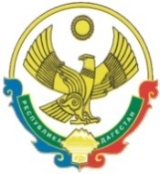 РЕСПУБЛИКА  ДАГЕСТАНСОБРАНИЕ   ДЕПУТАТОВГОРОДСКОГО ОКРУГА «ГОРОД КАСПИЙСК»шестого созыва368300, РД, г. Каспийск, ул. Орджоникидзе, 12, тел. 8 (246) 5-12-88, факс 8 (246) 5-12-88  почта: gorsobkasp@mail.ru 24 сентября 2019 г.РЕШЕНИЕ № 22438-ой очередной сессии Собрания депутатов городского округа «город Каспийск»шестого созываО внесении изменений в Решение Собраниядепутатов городского округа «город Каспийск»№180 от 27.12.2018 года  «О бюджете городскогоокруга «город Каспийск» на 2019 год и плановый период 2020 и 2021годов »             В соответствии с Бюджетным кодексом Российской Федерации, Федеральным Законом от 06.10.2003года№131-ФЗ «Об общих принципах организации местного самоуправления в Российской Федерации» руководствуясь Уставом городского округа «город Каспийск», внести следующие изменения в Решение Собрания городского округа «город Каспийск» №180 от 27.12.2018 года «О бюджете городского округа «город  Каспийск на 2019 год и плановый период 2020 и 2021годов»:                1. В соответствии с Законом Республики Дагестан «О республиканском бюджете Республики Дагестан на 2019год и плановый период 2020 2021годов» от 25.12.2018 года №93, а также Законом Республики Дагестан «О внесении изменений в Закон Республики Дагестан «О республиканском бюджете Республики Дагестан на 2019год и плановый период 2020 2021годов» №22 от 09.04.2019года увеличить доходную и расходную  часть бюджета городского округа «город Каспийск» на 2019год на сумму увеличения межбюджетных трансфертов  - 215085,496 тыс. руб., из которых:           1.1  субсидия всего -204597,496тыс. руб., из них:            - 13360,0тыс. руб. субсидия на софинансирование расходных обязательств возникающих при выполнении полномочий органов местного самоуправления по вопросам местного значения (реализация проектов инициатив МО по повышению качества условий предоставления образовательных услуг в общеобразовательных организациях);            - 50511,962 тыс. руб.- субсидия на поддержку муниципальных программ формирования современной городской среды на 2019год;          -  140725,534тыс. руб. -  субсидия на развитие транспортной системы городских округов.           1.2 субвенция – 10488,0тыс. руб.-  реализация основных общеобразовательных программ дошкольного образования на 2019год (госстандарт).         2. Произвести следующие изменения в доходной части бюджета:           3. В связи с изменениями и уточнениями кодов бюджетной классификации, а также недопущения кредиторской задолженности финансовому управлению произвести следующие изменения в бюджетную роспись:тыс. руб.            4. В приложениях №7 «Поступление доходов в бюджет муниципального образования городской округ «город Каспийск» в 2019году»; №8 «Ведомственная структура расходов бюджета муниципального образования городской округ «город Каспийск» на 2019год» и №10 «Распределение бюджетных ассигнований на 2019 год по разделам, подразделам, целевым статьям и видам расходов классификации расходов бюджета» к Решению Собрания депутатов городского округа «город Каспийск» № 180 от 27.12.2018г. «О бюджете городского округа «город Каспийск» на 2019 год и плановый период 2020 и 2021годов» произвести соответствующие изменения.            5. Настоящее Решение опубликовать в газете «Трудовой Каспийск» и разместить на официальном сайте администрации городского округа «город Каспийск»            6. Настоящее Решение вступает в силу со дня опубликования в газете «Трудовой Каспийск».И. о. Глава городского округа «город  Каспийск»                                                                 З.Т. ТаибовПредседатель Собрания депутатовгородского округа «город Каспийск»				А.Д. ДжаватовКодбюджетной классификации Российской ФедерацииНаименованиедоходовСумма123ДоходыФинансовое управление администрации городского округа «город Каспийск»99220000000000000000Безвозмездные поступления от других бюджетов бюджетной системы99222022000000000000Субсидии бюджетам бюджетной системы+204597,49699220225555040000150Субсидии бюджетам городских округов на реализацию программ формирования современной городской среды+50511,9629922000000000000000Прочие субсидии бюджетам городских округов+154085,53499220230000000000000Субвенции бюджетам бюджетной системы+10488,099220230024040000000Субвенции бюджетам городских округов на выполнение передаваемых полномочий субъектов РФ+10488,0Всего доходов+215085,496№п/пНаименованиеКБККБККБККБКСумма№п/пНаименованиеведомствоРПРЦелевая статьяВидрасходовСумма1.Администрация муниципального образования г. Каспийск-1959,05292Общегосударственные вопросы00101Обеспечение функций главы городского округа0010102Глава городского округа00101028810020000244-2,95853+2,95Итого по Р-0102-Функционирование законодательных (представительных) органов государственной власти и представительных органов муниципальных образований0010103Аппарат Собрания депутатов городского округа00101039120020000Обеспечение деятельности аппарата Собрания депутатов городского округа0010103121-440,17555129-134,14072242-24,5244-11,0Итого по Р-0103-609,81627Функционирование Правительства РФ, высших исполнительных органов государственной власти субъектов РФ, местных администраций0010104Обеспечение деятельности администрации городского округа00101048830020000129-0,80463853+0,80463Итого по Р-0104-Резервные фонды0010111Резервный фонд администрации 0010111990020680870-1489,23665Итого по Р-0111-1489,23665Другие вопросы в области образования0010709Субвенция на осуществление  государственных полномочий Республики Дагестан по организации и осуществлению деятельности по опеке и попечительству00107099980077740242+140,0Итого по Р-0104+140,0Культура и кинематография00108Другие вопросы в области культуры, кинематографии и средств массовой информации00108042030120000122+12,301242-12,301Итого по Р-0804-Физическая культура и спорт0011101Физкультурно-оздоровительная работа и спортивные мероприятия00111019995120000123+111,0244-111,0Итого по Р-0111-2.Собрание депутатов городского округа «город Каспийск002+609,81627Функционирование законодательных (представительных) органов государственной власти и представительных органов муниципальных образований0020103Аппарат Собрания депутатов городского округа00201039120020000Обеспечение деятельности аппарата Собрания депутатов городского округа00201039120020000121+440,17555129+134,14072242+24,5244+11,0Итого по Р-0103+609,816273.Контрольно-счетная комиссия-Общегосударственные вопросы00101Контрольно-счетная комиссия городского округа0010106Председатель контрольно - счетной комиссии городского округа00101069360020000122-114,0Обеспечение деятельности контрольно – счетной комиссии городского округа00101069370020000122+40,0242+34,0244+40,0Итого по Р-0106-4.Финансовое управление администрации городской округ «город Каспийск»»992+22178,0Общегосударственные вопросы99201Обеспечение деятельности финансовых, налоговых и таможенных органов и органов финансового (финансово-бюджетного) надзора9920106Реализация функций органов государственной власти99201069980020000244-19,433122+19433Итого по Р-0106-Образование99207Дошкольное образование9920701Обеспечение государственных гарантий реализации прав граждан на получение общедоступного  и бесплатного дошкольного образования в муниципальных дошкольных образовательных организациях, включая расходы на оплату труда, приобретения учебников, игр, игрушек(за исключением расходов на содержание зданий и оплату коммунальных услуг)       (госстандарт)99207011910106590611+10488,0Предоставление субсидий бюджетным, автономным учреждениям и иным некоммерческим организациям99207011910106590612+10488,0Субсидии на мероприятия государственной программы  РФ «Доступная среда» на 2011-2015годы в рамках подпрограммы «Обеспечение доступности приоритетных объектов  и услуг в приоритетных сферах жизнедеятельности инвалидов и других маломобильных групп населения»992070130000R0271+126,4Предоставление субсидий бюджетным, автономным учреждениям и иным некоммерческим организациям992070130000R0271611+126,4Итого по Р-0701+10614,4Общее образование9920702Школы- детские сады, школы начальные, неполные средние и средние99207021920202590Предоставление субсидий бюджетным учреждениям                (МБ уточнение)99207021920202590611-200,0Предоставление субсидий бюджетным учреждениям на иные цели (150 школ)99207029990041120612+11690,0(МБ уточнение)612+200,0Итого по Р-0702+11690,0Учреждения по внешкольной работе с детьми9920703Предоставление субсидий бюджетным, автономным учреждениям и иным некоммерческим организациям (СЮН)99207031930606590611-300,0(СЮН)407+300,0Итого по Р-0703Социальная политика99210Другие вопросы в области социальной политики9921006Субсидии на мероприятия государственной программы  РФ «Доступная среда» на 2011-2015годы в рамках подпрограммы «Обеспечение доступности приоритетных объектов  и услуг в приоритетных сферах жизнедеятельности инвалидов и других маломобильных групп населения»992100630000R0271Предоставление субсидий бюджетным, автономным 992100630000R0271612-126,4Итого по Р-1006-126,45.МКСКОУ «СОШ №10                          (VIII вида)»+1670,0Образование07507Общее образование0750702Школы - детские сады, школы начальные, неполные средние и средние 0750702Финансовое обеспечение выполнения функций государственных учреждений07507021920202590242+10,0851-10,0(МБ уточнение)243-151,2244-48,8(150 школ РБ) 07507029990041120243+1670,0(МБ уточнение)243+151,2244+48,8Итого по Р-0702+1670,06.МКУ "УЖКХ"132+192017,496Национальная экономика13204140725,534Дорожное хозяйство (дорожные фонды)1320409Развитие автомобильных дорог местного значения13204090530020760244+140725,534Итого по Р-0409+140725,534Жилищно-коммунальное хозяйство13251291,962Коммунальное хозяйство1320502Поддержка коммунального хозяйства (теплосети)13205029993510500414-200,0Итого по Р-0502-200,0БлагоустройствоСубсидии на поддержку муниципальных программ на формирование современной городской среды1320503406F255550243+50511,962Прочие мероприятия по благоустройству городских округов (свалка)13205039996000500244+400,0(строительство контейн. площадки)414+580,0Итого по Р-0503+51491,962Другие вопросы в области жилищно-коммунального хозяйства1320505Финансовое обеспечение выполнения функций государственных  учреждений, оказания услуг и выполнения работ13205059980000590111737,17119222,83244-960,0Итого по Р-0505-7.Управление имущественных отношений администрации ГО «город Каспийск»+159,23665Национальная экономика16504Другие вопросы в области национальной экономики1650412Мероприятия по кадастровой оценке16504129993400300244+159,23665Итого по Р-0412+159,236658.МКУ «Управление по делам ГО и ЧС городского округа              «г. Каспийск»177+170,0Национальная безопасность и правоохранительная деятельность1770309Защита населения территории от чрезвычайных ситуаций, обеспечение пожарной безопасности  и безопасности людей на водных объектах17703090740221000244+170,0Итого по Р-0309+170,09.«Централизованная бухгалтерия по обслуживанию муниципальных образовательных учреждений ГО «город Каспийск»»075+240,0Другие вопросы в области образования0750709Прочие учреждения образования (ЦБ)07507091921110590111+180,0119+60,0Итого по Р-0309+240,0Всего по бюджету+215085,496